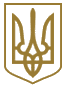 КИЇВСЬКА МІСЬКА РАДА
III сесія VII скликанняРІШЕННЯвід 14 травня 2015 року N 467/1331Про створення комунального концерну "Центр комунального сервісу"Відповідно до статей 87, 169 Цивільного кодексу України, статей 70, 118 - 120, 122, 135 Господарського кодексу України, Закону України "Про державну реєстрацію юридичних осіб та фізичних осіб - підприємців", пункту 30 частини першої статті 26, частини п'ятої статті 60 Закону України "Про місцеве самоврядування в Україні", рішення Київської міської ради від 09 жовтня 2014 року N 270/270 "Про удосконалення структури управління житлово-комунальним господарством міста Києва", з метою координації діяльності та удосконалення роботи комунальних підприємств, що здійснюють свою діяльність у сфері утримання та обслуговування житлового фонду, для вирішення спільних економічних та соціальних завдань, врегулювання майнових питань, створення оптимальних умов для контролю за вжиттям заходів, спрямованих на зменшення розмірів дебіторської та кредиторської заборгованості, Київська міська рада вирішила:1. Створити комунальний концерн "Центр комунального сервісу", до складу якого включити КОМУНАЛЬНЕ ПІДПРИЄМСТВО "ГОЛОСІЇВЖИТЛОСЕРВІС", код ЄДРПОУ 33440974; КОМУНАЛЬНЕ ПІДПРИЄМСТВО "ЖИТЛОВО-ЕКСПЛУАТАЦІЙНА ОРГАНІЗАЦІЯ-103 ГОЛОСІЇВСЬКОГО РАЙОНУ", код ЄДРПОУ 26385316; КОМУНАЛЬНЕ ПІДПРИЄМСТВО "ЖИТЛОВО-ЕКСПЛУАТАЦІЙНА ОРГАНІЗАЦІЯ-105 ГОЛОСІЇВСЬКОГО РАЙОНУ", код ЄДРПОУ 26385486; КОМУНАЛЬНЕ ПІДПРИЄМСТВО "ЖИТЛОВО-ЕКСПЛУАТАЦІЙНА ОРГАНІЗАЦІЯ-107 ГОЛОСІЇВСЬКОГО РАЙОНУ", код ЄДРПОУ 35509619; КОМУНАЛЬНЕ ПІДПРИЄМСТВО "ЖИТЛОВО-ЕКСПЛУАТАЦІЙНА ОРГАНІЗАЦІЯ-109 ГОЛОСІЇВСЬКОГО РАЙОНУ", код ЄДРПОУ 26385523; КОМУНАЛЬНЕ ПІДПРИЄМСТВО "ЖИТЛОВО-ЕКСПЛУАТАЦІЙНА ОРГАНІЗАЦІЯ-110 ГОЛОСІЇВСЬКОГО РАЙОНУ", код ЄДРПОУ 26408187; КОМУНАЛЬНЕ ПІДПРИЄМСТВО "ЖИТЛОВО-ЕКСПЛУАТАЦІЙНА ОРГАНІЗАЦІЯ-111 ГОЛОСІЇВСЬКОГО РАЙОНУ", код ЄДРПОУ 26385463; КОМУНАЛЬНЕ ПІДПРИЄМСТВО "ЖИТЛОВО-ЕКСПЛУАТАЦІЙНА ОРГАНІЗАЦІЯ-112 ГОЛОСІЇВСЬКОГО РАЙОНУ", код ЄДРПОУ 35509645; КОМУНАЛЬНЕ ПІДПРИЄМСТВО "ГОСПОДАР ДАРНИЦЬКОГО РАЙОНУ МІСТА КИЄВА", код ЄДРПОУ 14315687; КОМУНАЛЬНЕ ПІДПРИЄМСТВО "ДИРЕКЦІЯ ПО ОБСЛУГОВУВАННЮ НЕЖИТЛОВОГО ФОНДУ ДАРНИЦЬКОГО РАЙОНУ МІСТА КИЄВА", код ЄДРПОУ 35660296; КОМУНАЛЬНЕ ПІДПРИЄМСТВО "ДИРЕКЦІЯ ЗАМОВНИКА З УПРАВЛІННЯ ЖИТЛОВИМ ГОСПОДАРСТВОМ ДАРНИЦЬКОГО РАЙОНУ МІСТА КИЄВА", код ЄДРПОУ 31722755; КОМУНАЛЬНЕ ПІДПРИЄМСТВО "ДИРЕКЦІЯ З УПРАВЛІННЯ ТА ОБСЛУГОВУВАННЯ ЖИТЛОВОГО ФОНДУ", код ЄДРПОУ 36657100; КОМУНАЛЬНЕ ПІДПРИЄМСТВО ПО УТРИМАННЮ ЖИТЛОВОГО ГОСПОДАРСТВА "ЖИТЛОРЕМБУДСЕРВІС" ДЕСНЯНСЬКОГО РАЙОНУ М. КИЄВА, код ЄДРПОУ 31776030; КОМУНАЛЬНЕ ПІДПРИЄМСТВО "КЕРУЮЧА ДИРЕКЦІЯ ДНІПРОВСЬКОГО РАЙОНУ М. КИЄВА", код ЄДРПОУ 38133008; КОМУНАЛЬНЕ ПІДПРИЄМСТВО ПО УТРИМАННЮ ЖИТЛОВОГО ГОСПОДАРСТВА ДНІПРОВСЬКОГО РАЙОНУ М. КИЄВА, код ЄДРПОУ 03366612; КОМУНАЛЬНЕ ПІДПРИЄМСТВО "СЛУЖБА ЗАМОВНИКА ЖИТЛОВО-КОМУНАЛЬНИХ ПОСЛУГ" ОБОЛОНСЬКОГО РАЙОНУ У М. КИЄВІ, код ЄДРПОУ 05757498; КОМУНАЛЬНЕ ПІДПРИЄМСТВО "ОБОЛОНЬЖИТЛОЕКСПЛУАТАЦІЯ" ОБОЛОНСЬКОГО РАЙОНУ У М. КИЄВІ, код ЄДРПОУ 32454080; КОМУНАЛЬНЕ ПІДПРИЄМСТВО ПО УТРИМАННЮ ЖИТЛОВОГО ГОСПОДАРСТВА ПЕЧЕРСЬКОГО РАЙОНУ М. КИЄВА "ПЕЧЕРСЬКЖИТЛО", код ЄДРПОУ 03366569; КОМУНАЛЬНЕ ПІДПРИЄМСТВО ПО УТРИМАННЮ ЖИТЛОВОГО ГОСПОДАРСТВА ПЕЧЕРСЬКОГО РАЙОНУ М. КИЄВА "ХРЕЩАТИК", код ЄДРПОУ 35534430; КОМУНАЛЬНЕ ПІДПРИЄМСТВО ПО УТРИМАННЮ ЖИТЛОВОГО ГОСПОДАРСТВА ПЕЧЕРСЬКОГО РАЙОНУ М. КИЄВА "ПЕЧЕРСЬКА БРАМА", код ЄДРПОУ 34239762; КОМУНАЛЬНЕ ПІДПРИЄМСТВО ПО УТРИМАННЮ ЖИТЛОВОГО ГОСПОДАРСТВА ПЕЧЕРСЬКОГО РАЙОНУ М. КИЄВА "ЛИПКИЖИТЛОСЕРВІС", код ЄДРПОУ 05756837; КОМУНАЛЬНЕ ПІДПРИЄМСТВО "КУРЕНІВСЬКЕ ПОДІЛЬСЬКОГО РАЙОНУ МІСТА КИЄВА", код ЄДРПОУ 35669360; КОМУНАЛЬНЕ ПІДПРИЄМСТВО "ЛІСОВЕ ПОДІЛЬСЬКОГО РАЙОНУ МІСТА КИЄВА", код ЄДРПОУ 35669381; КОМУНАЛЬНЕ ПІДПРИЄМСТВО "ВІТРЯНІ ГОРИ ПОДІЛЬСЬКОГО РАЙОНУ МІСТА КИЄВА", код ЄДРПОУ 35669376; КОМУНАЛЬНЕ ПІДПРИЄМСТВО "ВВЕДЕНСЬКЕ ПОДІЛЬСЬКОГО РАЙОНУ МІСТА КИЄВА", код ЄДРПОУ 35669355; КОМУНАЛЬНЕ ПІДПРИЄМСТВО "ВИНОГРАДАР ПОДІЛЬСЬКОГО РАЙОНУ МІСТА КИЄВА", код ЄДРПОУ 35669334; КОМУНАЛЬНЕ ПІДПРИЄМСТВО "ГАЛИЦЬКЕ ПОДІЛЬСЬКОГО РАЙОНУ МІСТА КИЄВА", код ЄДРПОУ 35669313; КОМУНАЛЬНЕ ПІДПРИЄМСТВО "ГАЛИЦЬКЕ ПОДІЛЬСЬКОГО РАЙОНУ МІСТА КИЄВА", код ЄДРПОУ 35669397; КОМУНАЛЬНЕ ПІДПРИЄМСТВО "НИВКИ ПОДІЛЬСЬКОГО РАЙОНУ МІСТА КИЄВА", код ЄДРПОУ 35669287; КОМУНАЛЬНЕ ПІДПРИЄМСТВО "СИНЬООЗЕРНЕ ПОДІЛЬСЬКОГО РАЙОНУ МІСТА КИЄВА", код ЄДРПОУ 35669329; КОМУНАЛЬНЕ ПІДПРИЄМСТВО "ЦЕНТРАЛЬНИЙ ПОДІЛЬСЬКОГО РАЙОНУ МІСТА КИЄВА", код ЄДРПОУ 35669345; КОМУНАЛЬНЕ ПІДПРИЄМСТВО "ДИРЕКЦІЯ З УПРАВЛІННЯ ТА ОБСЛУГОВУВАННЯ ЖИТЛОВОГО ФОНДУ ПОДІЛЬСЬКОГО РАЙОНУ МІСТА КИЄВА", код ЄДРПОУ 35669250; КОМУНАЛЬНЕ ПІДПРИЄМСТВО "ПОДІЛ-ЖИТЛО ПОДІЛЬСЬКОГО РАЙОНУ МІСТА КИЄВА", код ЄДРПОУ 32557113; КОМУНАЛЬНЕ ПІДПРИЄМСТВО "ДИРЕКЦІЯ З УТРИМАННЯ ТА ОБСЛУГОВУВАННЯ ЖИТЛОВОГО ФОНДУ В СВЯТОШИНСЬКОМУ РАЙОНІ М. КИЄВА", код ЄДРПОУ 36037999; КОМУНАЛЬНЕ ПІДПРИЄМСТВО ПО УТРИМАННЮ ЖИТЛОВОГО ГОСПОДАРСТВА СВЯТОШИНСЬКОГО РАЙОНУ МІСТА КИЄВА, код ЄДРПОУ 03366552; КОМУНАЛЬНЕ ПІДПРИЄМСТВО "РЕМОНТНО-ЕКСПЛУАТАЦІЙНА ОРГАНІЗАЦІЯ-10", код ЄДРПОУ 36114088; КОМУНАЛЬНЕ ПІДПРИЄМСТВО "РЕМОНТНО-ЕКСПЛУАТАЦІЙНА ОРГАНІЗАЦІЯ-9", код ЄДРПОУ 36114051; КОМУНАЛЬНЕ ПІДПРИЄМСТВО "РЕМОНТНО-ЕКСПЛУАТАЦІЙНА ОРГАНІЗАЦІЯ-8", код ЄДРПОУ 36114067; КОМУНАЛЬНЕ ПІДПРИЄМСТВО "РЕМОНТНО-ЕКСПЛУАТАЦІЙНА ОРГАНІЗАЦІЯ-7", код ЄДРПОУ 36114019; КОМУНАЛЬНЕ ПІДПРИЄМСТВО "РЕМОНТНО-ЕКСПЛУАТАЦІЙНА ОРГАНІЗАЦІЯ-6", код ЄДРПОУ 36114072; КОМУНАЛЬНЕ ПІДПРИЄМСТВО "РЕМОНТНО-ЕКСПЛУАТАЦІЙНА ОРГАНІЗАЦІЯ-5", код ЄДРПОУ 36114025; КОМУНАЛЬНЕ ПІДПРИЄМСТВО "РЕМОНТНО-ЕКСПЛУАТАЦІЙНА ОРГАНІЗАЦІЯ-4", код ЄДРПОУ 36113985; КОМУНАЛЬНЕ ПІДПРИЄМСТВО "РЕМОНТНО-ЕКСПЛУАТАЦІЙНА ОРГАНІЗАЦІЯ-3", код ЄДРПОУ 36113990; КОМУНАЛЬНЕ ПІДПРИЄМСТВО "РЕМОНТНО-ЕКСПЛУАТАЦІЙНА ОРГАНІЗАЦІЯ-2", код ЄДРПОУ 36114004; КОМУНАЛЬНЕ ПІДПРИЄМСТВО "РЕМОНТНО-ЕКСПЛУАТАЦІЙНА ОРГАНІЗАЦІЯ-1", код ЄДРПОУ 36114046; КОМУНАЛЬНЕ ПІДПРИЄМСТВО "ІНДУСТРІАЛЬНЕ" СОЛОМ'ЯНСЬКОЇ РАЙОННОЇ В МІСТІ КИЄВІ ДЕРЖАВНОЇ АДМІНІСТРАЦІЇ", код ЄДРПОУ 35756924; КОМУНАЛЬНЕ ПІДПРИЄМСТВО "БАТИЇВСЬКЕ" СОЛОМ'ЯНСЬКОЇ РАЙОННОЇ В МІСТІ КИЄВІ ДЕРЖАВНОЇ АДМІНІСТРАЦІЇ", код ЄДРПОУ 35756966; КОМУНАЛЬНЕ ПІДПРИЄМСТВО "ВІДРАДНЕНСЬКЕ" СОЛОМ'ЯНСЬКОЇ РАЙОННОЇ В МІСТІ КИЄВІ ДЕРЖАВНОЇ АДМІНІСТРАЦІЇ", код ЄДРПОУ 35756950; КОМУНАЛЬНЕ ПІДПРИЄМСТВО "ГРУШКІВСЬКЕ" СОЛОМ'ЯНСЬКОЇ РАЙОННОЇ В МІСТІ КИЄВІ ДЕРЖАВНОЇ АДМІНІСТРАЦІЇ", код ЄДРПОУ 35756939; КОМУНАЛЬНЕ ПІДПРИЄМСТВО "ЗАЛІЗНИЧНЕ" СОЛОМ'ЯНСЬКОЇ РАЙОННОЇ В МІСТІ КИЄВІ ДЕРЖАВНОЇ АДМІНІСТРАЦІЇ", код ЄДРПОУ 35756945; КОМУНАЛЬНЕ ПІДПРИЄМСТВО "ЧОКОЛІВСЬКЕ" СОЛОМ'ЯНСЬКОЇ РАЙОННОЇ В МІСТІ КИЄВІ ДЕРЖАВНОЇ АДМІНІСТРАЦІЇ", код ЄДРПОУ 35756971; КОМУНАЛЬНЕ ПІДПРИЄМСТВО "ЖИТЛОВО-ЕКСПЛУАТАЦІЙНА КОНТОРА "ДІБРОВА" ШЕВЧЕНКІВСЬКОГО РАЙОНУ, код ЄДРПОУ 34966139; КОМУНАЛЬНЕ ПІДПРИЄМСТВО "ЖИТЛОВО-ЕКСПЛУАТАЦІЙНА КОНТОРА "ДЕГТЯРІВСЬКА" ШЕВЧЕНКІВСЬКОГО РАЙОНУ", код ЄДРПОУ 34966191; КОМУНАЛЬНЕ ПІДПРИЄМСТВО "ЖИТЛОВО-ЕКСПЛУАТАЦІЙНА КОНТОРА "ЗОЛОТОУСТІВСЬКА" ШЕВЧЕНКІВСЬКОГО РАЙОНУ", код ЄДРПОУ 34966228; КОМУНАЛЬНЕ ПІДПРИЄМСТВО "ЖИТЛОВО-ЕКСПЛУАТАЦІЙНА КОНТОРА "ЛУК'ЯНІВКА" ШЕВЧЕНКІВСЬКОГО РАЙОНУ", код ЄДРПОУ 34966076; КОМУНАЛЬНЕ ПІДПРИЄМСТВО "ЖИТЛОВО-ЕКСПЛУАТАЦІЙНА КОНТОРА "МИХАЙЛІВСЬКА" ШЕВЧЕНКІВСЬКОГО РАЙОНУ", код ЄДРПОУ 34967420; КОМУНАЛЬНЕ ПІДПРИЄМСТВО "ЖИТЛОВО-ЕКСПЛУАТАЦІЙНА КОНТОРА "НИВКИ" ШЕВЧЕНКІВСЬКОГО РАЙОНУ", код ЄДРПОУ 34967394; КОМУНАЛЬНЕ ПІДПРИЄМСТВО "ЖИТЛОВО-ЕКСПЛУАТАЦІЙНА КОНТОРА "ПОКРОВСЬКА" ШЕВЧЕНКІВСЬКОГО РАЙОНУ", код ЄДРПОУ 34966102; КОМУНАЛЬНЕ ПІДПРИЄМСТВО "ЖИТЛОВО-ЕКСПЛУАТАЦІЙНА КОНТОРА "СИРЕЦЬ" ШЕВЧЕНКІВСЬКОГО РАЙОНУ", код ЄДРПОУ 34966013; КОМУНАЛЬНЕ ПІДПРИЄМСТВО "ЖИТЛОВО-ЕКСПЛУАТАЦІЙНА КОНТОРА "ТАТАРКА" ШЕВЧЕНКІВСЬКОГО РАЙОНУ", код ЄДРПОУ 34966165; КОМУНАЛЬНЕ ПІДПРИЄМСТВО "ЖИТЛОВО-ЕКСПЛУАТАЦІЙНА КОНТОРА "ЦЕНТРАЛЬНА" ШЕВЧЕНКІВСЬКОГО РАЙОНУ", код ЄДРПОУ 34965989; КОМУНАЛЬНЕ ПІДПРИЄМСТВО "ЖИТЛОВО-ЕКСПЛУАТАЦІЙНА КОНТОРА "ШУЛЯВКА" ШЕВЧЕНКІВСЬКОГО РАЙОНУ", код ЄДРПОУ 34967368; КОМУНАЛЬНЕ ПІДПРИЄМСТВО "ЖИТЛОВО-ЕКСПЛУАТАЦІЙНА КОНТОРА "ЯРОСЛАВСЬКА" ШЕВЧЕНКІВСЬКОГО РАЙОНУ", код ЄДРПОУ 34966048; КОМУНАЛЬНЕ ПІДПРИЄМСТВО "ЦЕНТР ОБСЛУГОВУВАННЯ СПОЖИВАЧІВ ШЕВЧЕНКІВСЬКОГО РАЙОНУ", код ЄДРПОУ 31731838.2. Віднести комунальний концерн "Центр комунального сервісу" до сфери управління виконавчого органу Київської міської ради (Київської міської державної адміністрації).3. Визначити розмір статутного капіталу комунального концерну "Центр комунального сервісу" у сумі 12800 (дванадцять тисяч вісімсот) гривень, що утворюється за рахунок грошових внесків (рівними частинами) комунальних підприємств, зазначених у пункті 1 цього рішення.4. Затвердити Статут комунального концерну "Центр комунального сервісу", що додається.5. Закріпити за комунальним концерном "Центр комунального сервісу" на праві господарського відання приміщення площею 446,0 кв. м, що знаходиться на першому поверсі (відповідно до поверхового плану приміщення) у будинку N 10/8 на вул. Кирпоноса.6. Виконавчому органу Київської міської ради (Київській міській державній адміністрації):6.1. Здійснити організаційно-правові заходи, пов'язані з виконанням цього рішення, у встановленому порядку.6.2. Привести свої акти у відповідність до цього рішення.7. Департаменту житлово-комунальної інфраструктури виконавчого органу Київської міської ради (Київської міської державної адміністрації) вжити передбачені законодавством заходи щодо державної реєстрації комунального концерну "Центр комунального сервісу" в установленому порядку.8. Оприлюднити це рішення в газеті Київської міської ради "Хрещатик".9. Контроль за виконанням цього рішення покласти на постійну комісію Київської міської ради з питань житлово-комунального господарства та паливно-енергетичного комплексу і постійну комісію Київської міської ради з питань власності.Додаток
до рішення Київської міської ради
14.05.2015 N 467/1331СТАТУТ
КОМУНАЛЬНОГО КОНЦЕРНУ "ЦЕНТР КОМУНАЛЬНОГО СЕРВІСУ"1. ЗАГАЛЬНІ ПОЛОЖЕННЯ1.1. КОМУНАЛЬНИЙ КОНЦЕРН "ЦЕНТР КОМУНАЛЬНОГО СЕРВІСУ" (далі - КОНЦЕРН) є комунальним господарським об'єднанням, утвореним рішенням Київської міської ради, заснованим на комунальній власності територіальної громади міста Києва, віднесеним до сфери управління виконавчого органу Київської міської ради (Київської міської державної адміністрації) та підпорядкованим Департаменту житлово-комунальної інфраструктури виконавчого органу Київської міської ради (Київської міської державної адміністрації).1.2. КОНЦЕРН є комунальним господарським об'єднанням комунальних підприємств, які здійснювали діяльність щодо обслуговування житлового і нежитлового фонду та щодо забезпечення надання комунальних послуг власникам/наймачам/орендарям житлового та нежитлового фонду м. Києва.1.3. До складу КОНЦЕРНУ входять підприємства, що засновані на комунальній власності територіальної громади міста Києва (далі - учасники КОНЦЕРНУ):КОМУНАЛЬНЕ ПІДПРИЄМСТВО "ГОЛОСІЇВЖИТЛОСЕРВІС", код ЄДРПОУ 33440974;КОМУНАЛЬНЕ ПІДПРИЄМСТВО "ЖИТЛОВО-ЕКСПЛУАТАЦІЙНА ОРГАНІЗАЦІЯ-103 ГОЛОСІЇВСЬКОГО РАЙОНУ", код ЄДРПОУ 26385316;КОМУНАЛЬНЕ ПІДПРИЄМСТВО "ЖИТЛОВО-ЕКСПЛУАТАЦІЙНА ОРГАНІЗАЦІЯ-105 ГОЛОСІЇВСЬКОГО РАЙОНУ", код ЄДРПОУ 26385486;КОМУНАЛЬНЕ ПІДПРИЄМСТВО "ЖИТЛОВО-ЕКСПЛУАТАЦІЙНА ОРГАНІЗАЦІЯ-107 ГОЛОСІЇВСЬКОГО РАЙОНУ", код ЄДРПОУ 35509619;КОМУНАЛЬНЕ ПІДПРИЄМСТВО "ЖИТЛОВО-ЕКСПЛУАТАЦІЙНА ОРГАНІЗАЦІЯ-109 ГОЛОСІЇВСЬКОГО РАЙОНУ", код ЄДРПОУ 26385523;КОМУНАЛЬНЕ ПІДПРИЄМСТВО "ЖИТЛОВО-ЕКСПЛУАТАЦІЙНА ОРГАНІЗАЦІЯ-110 ГОЛОСІЇВСЬКОГО РАЙОНУ", код ЄДРПОУ 26408187;КОМУНАЛЬНЕ ПІДПРИЄМСТВО "ЖИТЛОВО-ЕКСПЛУАТАЦІЙНА ОРГАНІЗАЦІЯ-111 ГОЛОСІЇВСЬКОГО РАЙОНУ", код ЄДРПОУ 26385463;КОМУНАЛЬНЕ ПІДПРИЄМСТВО "ЖИТЛОВО-ЕКСПЛУАТАЦІЙНА ОРГАНІЗАЦІЯ-112 ГОЛОСІЇВСЬКОГО РАЙОНУ", код ЄДРПОУ 35509645;КОМУНАЛЬНЕ ПІДПРИЄМСТВО "ГОСПОДАР ДАРНИЦЬКОГО РАЙОНУ МІСТА КИЄВА", код ЄДРПОУ 14315687;КОМУНАЛЬНЕ ПІДПРИЄМСТВО "ДИРЕКЦІЯ ПО ОБСЛУГОВУВАННЮ НЕЖИТЛОВОГО ФОНДУ ДАРНИЦЬКОГО РАЙОНУ МІСТА КИЄВА", код ЄДРПОУ 35660296;КОМУНАЛЬНЕ ПІДПРИЄМСТВО "ДИРЕКЦІЯ ЗАМОВНИКА З УПРАВЛІННЯ ЖИТЛОВИМ ГОСПОДАРСТВОМ ДАРНИЦЬКОГО РАЙОНУ МІСТА КИЄВА", код ЄДРПОУ 31722755;КОМУНАЛЬНЕ ПІДПРИЄМСТВО "ДИРЕКЦІЯ З УПРАВЛІННЯ ТА ОБСЛУГОВУВАННЯ ЖИТЛОВОГО ФОНДУ", код ЄДРПОУ 36657100;КОМУНАЛЬНЕ ПІДПРИЄМСТВО ПО УТРИМАННЮ ЖИТЛОВОГО ГОСПОДАРСТВА "ЖИТЛОРЕМБУДСЕРВІС" ДЕСНЯНСЬКОГО РАЙОНУ М. КИЄВА, код ЄДРПОУ 31776030;КОМУНАЛЬНЕ ПІДПРИЄМСТВО "КЕРУЮЧА ДИРЕКЦІЯ ДНІПРОВСЬКОГО РАЙОНУ М. КИЄВА", код ЄДРПОУ 38133008;КОМУНАЛЬНЕ ПІДПРИЄМСТВО ПО УТРИМАННЮ ЖИТЛОВОГО ГОСПОДАРСТВА ДНІПРОВСЬКОГО РАЙОНУ М. КИЄВА, код ЄДРПОУ 03366612;КОМУНАЛЬНЕ ПІДПРИЄМСТВО "СЛУЖБА ЗАМОВНИКА ЖИТЛОВО-КОМУНАЛЬНИХ ПОСЛУГ" ОБОЛОНСЬКОГО РАЙОНУ У М. КИЄВІ, код ЄДРПОУ 05757498;КОМУНАЛЬНЕ ПІДПРИЄМСТВО "ОБОЛОНЬЖИТЛОЕКСПЛУАТАЦІЯ" ОБОЛОНСЬКОГО РАЙОНУ У М. КИЄВІ, код ЄДРПОУ 32454080;КОМУНАЛЬНЕ ПІДПРИЄМСТВО ПО УТРИМАННЮ ЖИТЛОВОГО ГОСПОДАРСТВА ПЕЧЕРСЬКОГО РАЙОНУ М. КИЄВА "ПЕЧЕРСЬКЖИТЛО", код ЄДРПОУ 03366569;КОМУНАЛЬНЕ ПІДПРИЄМСТВО ПО УТРИМАННЮ ЖИТЛОВОГО ГОСПОДАРСТВА ПЕЧЕРСЬКОГО РАЙОНУ М. КИЄВА "ХРЕЩАТИК" код ЄДРПОУ 35534430;КОМУНАЛЬНЕ ПІДПРИЄМСТВО ПО УТРИМАННЮ ЖИТЛОВОГО ГОСПОДАРСТВА ПЕЧЕРСЬКОГО РАЙОНУ М. КИЄВА "ПЕЧЕРСЬКА БРАМА", код ЄДРПОУ 34239762;КОМУНАЛЬНЕ ПІДПРИЄМСТВО ПО УТРИМАННЮ ЖИТЛОВОГО ГОСПОДАРСТВА ПЕЧЕРСЬКОГО РАЙОНУ М. КИЄВА "ЛИПКИЖИТЛОСЕРВІС", код ЄДРПОУ 05756837;КОМУНАЛЬНЕ ПІДПРИЄМСТВО "КУРЕНІВСЬКЕ ПОДІЛЬСЬКОГО РАЙОНУ МІСТА КИЄВА", код ЄДРПОУ 35669360;КОМУНАЛЬНЕ ПІДПРИЄМСТВО "ЛІСОВЕ ПОДІЛЬСЬКОГО РАЙОНУ МІСТА КИЄВА", код ЄДРПОУ 35669381;КОМУНАЛЬНЕ ПІДПРИЄМСТВО "ВІТРЯНІ ГОРИ ПОДІЛЬСЬКОГО РАЙОНУ МІСТА КИЄВА", код ЄДРПОУ 35669376;КОМУНАЛЬНЕ ПІДПРИЄМСТВО "ВВЕДЕНСЬКЕ ПОДІЛЬСЬКОГО РАЙОНУ МІСТА КИЄВА", код ЄДРПОУ 35669355;КОМУНАЛЬНЕ ПІДПРИЄМСТВО "ВИНОГРАДАР ПОДІЛЬСЬКОГО РАЙОНУ МІСТА КИЄВА", код ЄДРПОУ 35669334;КОМУНАЛЬНЕ ПІДПРИЄМСТВО "ГАЛИЦЬКЕ ПОДІЛЬСЬКОГО РАЙОНУ МІСТА КИЄВА", код ЄДРПОУ 35669313;КОМУНАЛЬНЕ ПІДПРИЄМСТВО "ГАЛИЦЬКЕ ПОДІЛЬСЬКОГО РАЙОНУ МІСТА КИЄВА", код ЄДРПОУ 35669397;КОМУНАЛЬНЕ ПІДПРИЄМСТВО "НИВКИ ПОДІЛЬСЬКОГО РАЙОНУ МІСТА КИЄВА", код ЄДРПОУ 35669287;КОМУНАЛЬНЕ ПІДПРИЄМСТВО "СИНЬООЗЕРНЕ ПОДІЛЬСЬКОГО РАЙОНУ МІСТА КИЄВА", код ЄДРПОУ 35669329;КОМУНАЛЬНЕ ПІДПРИЄМСТВО "ЦЕНТРАЛЬНИЙ ПОДІЛЬСЬКОГО РАЙОНУ МІСТА КИЄВА", код ЄДРПОУ 35669345;КОМУНАЛЬНЕ ПІДПРИЄМСТВО "ДИРЕКЦІЯ З УПРАВЛІННЯ ТА ОБСЛУГОВУВАННЯ ЖИТЛОВОГО ФОНДУ ПОДІЛЬСЬКОГО РАЙОНУ МІСТА КИЄВА", код ЄДРПОУ 35669250;КОМУНАЛЬНЕ ПІДПРИЄМСТВО "ПОДІЛ-ЖИТЛО ПОДІЛЬСЬКОГО РАЙОНУ МІСТА КИЄВА", код ЄДРПОУ 32557113;КОМУНАЛЬНЕ ПІДПРИЄМСТВО "ДИРЕКЦІЯ З УТРИМАННЯ ТА ОБСЛУГОВУВАННЯ ЖИТЛОВОГО ФОНДУ В СВЯТОШИНСЬКОМУ РАЙОНІ М. КИЄВА", код ЄДРПОУ 36037999;КОМУНАЛЬНЕ ПІДПРИЄМСТВО ПО УТРИМАННЮ ЖИТЛОВОГО ГОСПОДАРСТВА СВЯТОШИНСЬКОГО РАЙОНУ МІСТА КИЄВА, код ЄДРПОУ 03366552;КОМУНАЛЬНЕ ПІДПРИЄМСТВО "РЕМОНТНО-ЕКСПЛУАТАЦІЙНА ОРГАНІЗАЦІЯ-10", код ЄДРПОУ 36114088;КОМУНАЛЬНЕ ПІДПРИЄМСТВО "РЕМОНТНО-ЕКСПЛУАТАЦІЙНА ОРГАНІЗАЦІЯ-9", код ЄДРПОУ 36114051;КОМУНАЛЬНЕ ПІДПРИЄМСТВО "РЕМОНТНО-ЕКСПЛУАТАЦІЙНА ОРГАНІЗАЦІЯ-8", код ЄДРПОУ 36114067;КОМУНАЛЬНЕ ПІДПРИЄМСТВО "РЕМОНТНО-ЕКСПЛУАТАЦІЙНА ОРГАНІЗАЦІЯ-7", код ЄДРПОУ 36114019;КОМУНАЛЬНЕ ПІДПРИЄМСТВО "РЕМОНТНО-ЕКСПЛУАТАЦІЙНА ОРГАНІЗАЦІЯ-6", код ЄДРПОУ 36114072;КОМУНАЛЬНЕ ПІДПРИЄМСТВО "РЕМОНТНО-ЕКСПЛУАТАЦІЙНА ОРГАНІЗАЦІЯ-5", код ЄДРПОУ 36114025;КОМУНАЛЬНЕ ПІДПРИЄМСТВО "РЕМОНТНО-ЕКСПЛУАТАЦІЙНА ОРГАНІЗАЦІЯ-4", код ЄДРПОУ 36113985;КОМУНАЛЬНЕ ПІДПРИЄМСТВО "РЕМОНТНО-ЕКСПЛУАТАЦІЙНА ОРГАНІЗАЦІЯ-3", код ЄДРПОУ 36113990;КОМУНАЛЬНЕ ПІДПРИЄМСТВО "РЕМОНТНО-ЕКСПЛУАТАЦІЙНА ОРГАНІЗАЦІЯ-2", код ЄДРПОУ 36114004;КОМУНАЛЬНЕ ПІДПРИЄМСТВО "РЕМОНТНО-ЕКСПЛУАТАЦІЙНА ОРГАНІЗАЦІЯ-1", код ЄДРПОУ 36114046;КОМУНАЛЬНЕ ПІДПРИЄМСТВО "ІНДУСТРІАЛЬНЕ" СОЛОМ'ЯНСЬКОЇ РАЙОННОЇ В МІСТІ КИЄВІ ДЕРЖАВНОЇ АДМІНІСТРАЦІЇ", код ЄДРПОУ 35756924;КОМУНАЛЬНЕ ПІДПРИЄМСТВО "БАТИЇВСЬКЕ" СОЛОМ'ЯНСЬКОЇ РАЙОННОЇ В МІСТІ КИЄВІ ДЕРЖАВНОЇ АДМІНІСТРАЦІЇ", код ЄДРПОУ 35756966;КОМУНАЛЬНЕ ПІДПРИЄМСТВО "ВІДРАДНЕНСЬКЕ" СОЛОМ'ЯНСЬКОЇ РАЙОННОЇ В МІСТІ КИЄВІ ДЕРЖАВНОЇ АДМІНІСТРАЦІЇ", код ЄДРПОУ 35756950;КОМУНАЛЬНЕ ПІДПРИЄМСТВО "ГРУШКІВСЬКЕ" СОЛОМ'ЯНСЬКОЇ РАЙОННОЇ В МІСТІ КИЄВІ ДЕРЖАВНОЇ АДМІНІСТРАЦІЇ", код ЄДРПОУ 35756939;КОМУНАЛЬНЕ ПІДПРИЄМСТВО "ЗАЛІЗНИЧНЕ" СОЛОМ'ЯНСЬКОЇ РАЙОННОЇ В МІСТІ КИЄВІ ДЕРЖАВНОЇ АДМІНІСТРАЦІЇ", код ЄДРПОУ 35756945;КОМУНАЛЬНЕ ПІДПРИЄМСТВО "ЧОКОЛІВСЬКЕ" СОЛОМ'ЯНСЬКОЇ РАЙОННОЇ В МІСТІ КИЄВІ ДЕРЖАВНОЇ АДМІНІСТРАЦІЇ", код ЄДРПОУ 35756971;КОМУНАЛЬНЕ ПІДПРИЄМСТВО "ЖИТЛОВО-ЕКСПЛУАТАЦІЙНА КОНТОРА "ДІБРОВА" ШЕВЧЕНКІВСЬКОГО РАЙОНУ, код ЄДРПОУ 34966139;КОМУНАЛЬНЕ ПІДПРИЄМСТВО "ЖИТЛОВО-ЕКСПЛУАТАЦІЙНА КОНТОРА "ДЕГТЯРІВСЬКА" ШЕВЧЕНКІВСЬКОГО РАЙОНУ", код ЄДРПОУ 34966191;КОМУНАЛЬНЕ ПІДПРИЄМСТВО "ЖИТЛОВО-ЕКСПЛУАТАЦІЙНА КОНТОРА "ЗОЛОТОУСТІВСЬКА" ШЕВЧЕНКІВСЬКОГО РАЙОНУ", код ЄДРПОУ 34966228;КОМУНАЛЬНЕ ПІДПРИЄМСТВО "ЖИТЛОВО-ЕКСПЛУАТАЦІЙНА КОНТОРА "ЛУК'ЯНІВКА" ШЕВЧЕНКІВСЬКОГО РАЙОНУ", код ЄДРПОУ 34966076;КОМУНАЛЬНЕ ПІДПРИЄМСТВО "ЖИТЛОВО-ЕКСПЛУАТАЦІЙНА КОНТОРА "МИХАЙЛІВСЬКА" ШЕВЧЕНКІВСЬКОГО РАЙОНУ", код ЄДРПОУ 34967420;КОМУНАЛЬНЕ ПІДПРИЄМСТВО "ЖИТЛОВО-ЕКСПЛУАТАЦІЙНА КОНТОРА "НИВКИ" ШЕВЧЕНКІВСЬКОГО РАЙОНУ", код ЄДРПОУ 34967394;КОМУНАЛЬНЕ ПІДПРИЄМСТВО "ЖИТЛОВО-ЕКСПЛУАТАЦІЙНА КОНТОРА "ПОКРОВСЬКА" ШЕВЧЕНКІВСЬКОГО РАЙОНУ", код ЄДРПОУ 34966102;КОМУНАЛЬНЕ ПІДПРИЄМСТВО "ЖИТЛОВО-ЕКСПЛУАТАЦІЙНА КОНТОРА "СИРЕЦЬ" ШЕВЧЕНКІВСЬКОГО РАЙОНУ", код ЄДРПОУ 34966013;КОМУНАЛЬНЕ ПІДПРИЄМСТВО "ЖИТЛОВО-ЕКСПЛУАТАЦІЙНА КОНТОРА "ТАТАРКА" ШЕВЧЕНКІВСЬКОГО РАЙОНУ", код ЄДРПОУ 34966165;КОМУНАЛЬНЕ ПІДПРИЄМСТВО "ЖИТЛОВО-ЕКСПЛУАТАЦІЙНА КОНТОРА "ЦЕНТРАЛЬНА" ШЕВЧЕНКІВСЬКОГО РАЙОНУ", код ЄДРПОУ 34965989;КОМУНАЛЬНЕ ПІДПРИЄМСТВО "ЖИТЛОВО-ЕКСПЛУАТАЦІЙНА КОНТОРА "ШУЛЯВКА" ШЕВЧЕНКІВСЬКОГО РАЙОНУ", код ЄДРПОУ 34967368;КОМУНАЛЬНЕ ПІДПРИЄМСТВО "ЖИТЛОВО-ЕКСПЛУАТАЦІЙНА КОНТОРА "ЯРОСЛАВСЬКА" ШЕВЧЕНКІВСЬКОГО РАЙОНУ", код ЄДРПОУ 34966048;КОМУНАЛЬНЕ ПІДПРИЄМСТВО "ЦЕНТР ОБСЛУГОВУВАННЯ СПОЖИВАЧІВ ШЕВЧЕНКІВСЬКОГО РАЙОНУ", код ЄДРПОУ 31731838.За рішенням власника до складу КОНЦЕРНУ можуть входити інші підприємства.КОНЦЕРН на договірних засадах може співпрацювати також з іншими підприємствами різних форм власності, які працюють на ринку надання житлово-комунальних послуг.1.5. Учасники КОНЦЕРНУ зберігають статус юридичної особи та профіль діяльності, господарську самостійність, діють на підставі своїх статутів в частині, що не суперечить цьому Статуту.1.6. Взаємовідносини КОНЦЕРНУ з учасниками визначаються цим Статутом та договорами між учасниками КОНЦЕРНУ.1.7. Повне найменування КОНЦЕРНУ: КОМУНАЛЬНИЙ КОНЦЕРН "ЦЕНТР КОМУНАЛЬНОГО СЕРВІСУ".Скорочене найменування КОНЦЕРНУ: КОМУНАЛЬНИЙ КОНЦЕРН "ЦЕНТР КОМУНАЛЬНОГО СЕРВІСУ".1.8. Місцезнаходження КОНЦЕРНУ:Україна, 03190, м. Київ, вул. Кирпоноса, 10/8.2. МЕТА І ПРЕДМЕТ ДІЯЛЬНОСТІ2.1. КОНЦЕРН створено з метою:2.1.1. Ефективного використання комунального майна територіальної громади міста Києва, врегулювання майнових питань діяльності учасників КОНЦЕРНУ та отримання прибутку.2.1.2. Координація та удосконалення роботи учасників КОНЦЕРНУ.2.1.3. Створення оптимальних умов для контролю за вжиттям заходів, спрямованих на зменшення розмірів дебіторської та кредиторської заборгованостей учасників КОНЦЕРНУ.2.1.4. Представництво інтересів учасників КОНЦЕРНУ перед їх кредиторами.2.1.5. Впровадження методологічних схем, надання консультацій учасникам КОНЦЕРНУ щодо тактики ведення претензійно-позовної роботи, створення єдиної системи моніторингу кредиторської та дебіторської заборгованості.2.2. Основними напрямками діяльності КОНЦЕРНУ є:2.2.1. Забезпечення ведення централізованого обліку дебіторської та кредиторської заборгованості учасників КОНЦЕРНУ з метою забезпечення погашення дебіторської заборгованості та розрахунків по зобов'язаннях, які виникли перед кредиторами.2.2.2. Відкриття сервісних центрів обслуговування з надання житлово-комунальних послуг.2.2.3. Здійснення нарахувань та виготовлення рахунків на сплату житлово-комунальних послуг для споживачів (власників, наймачів) житлових та нежитлових приміщень.2.2.4. Забезпечення збору платежів від споживачів житлово-комунальних послуг на користь їх виконавців (виробників) відповідно до укладених договорів.2.2.5. Забезпечення проведення претензійно-позовної роботи учасниками КОНЦЕРНУ за єдиною правовою позицією.2.2.6. Надання платних послуг у галузі житлово-комунального господарства фізичним та юридичним особам.2.2.7. Здійснення комплексних заходів по підвищенню платіжної дисципліни населення.2.2.8. Прийом споживачів, проведення систематичної інформаційно-роз'яснювальної роботи щодо порядку надання житлово-комунальних послуг.2.2.9. Участь в організації та проведенні конференцій та інших науково-практичних заходів за участю фахівців учасників КОНЦЕРНУ.2.2.10. Підготовка, публікація та розповсюдження навчальної, методичної та довідкової літератури.2.2.11. Забезпечення супроводження фонду для фінансування заходів по впровадженню енергозбереження та реінновації окремих житлових будинків.2.2.12. Створення та забезпечення роботи єдиної бази кадрових документів працівників учасників КОНЦЕРНУ.2.2.13. Забезпечення здійснення компенсаційних виплат спеціальних пільгових пенсій для окремої категорії працівників учасників КОНЦЕРНУ.2.2.14. Проведення енергоаудиту будівель з метою підвищення енергоефективності будівель міста Києва.2.2.15. На договірних засадах надання послуг по монтажу, демонтажу, опломбуванню, розпломбуванню квартирних засобів обліку, на умовах підряду.3. ЮРИДИЧНИЙ СТАТУС КОНЦЕРНУ3.1. КОНЦЕРН є юридичною особою, має самостійний баланс, поточний та інші рахунки в установах банків, печатку, штампи і бланки із своїм найменуванням. Права і обов'язки юридичної особи КОНЦЕРН набуває з моменту його державної реєстрації.3.2. У своїй діяльності КОНЦЕРН керується Конституцією України, законами України, постановами Верховної Ради України, указами і розпорядженнями Президента України, актами Кабінету Міністрів України, рішеннями Київської міської ради, розпорядженнями Київського міського голови, виконавчого органу Київської міської ради (Київської міської державної адміністрації), наказами Міністерства регіонального розвитку, будівництва та житлово-комунального господарства України, Департаменту житлово-комунальної інфраструктури виконавчого органу Київської міської ради (Київської міської державної адміністрації) та цим Статутом.3.3. КОНЦЕРН формує та реалізує єдину для всіх учасників КОНЦЕРНУ фінансово-економічну, цінову, інвестиційну політику, систему захисту відомостей і документації, які становлять комерційну таємницю, систему документообігу та збереження архівної документації, забезпечує в установленому законом порядку ефективне управління кредиторською та дебіторською заборгованістю учасників КОНЦЕРНУ.3.4. Функції з контролю за діяльністю КОНЦЕРНУ здійснює Департамент житлово-комунальної інфраструктури виконавчого органу Київської міської ради (Київської міської державної адміністрації) та постійна комісія Київської міської ради з питань житлово-комунального господарства та паливно-енергетичного комплексу.3.5. КОНЦЕРН не відповідає по зобов'язаннях органів влади та учасників КОНЦЕРНУ, як і останні не відповідають по зобов'язаннях КОНЦЕРНУ.3.6. Взаємовідносини КОНЦЕРНУ з його учасниками будуються на договірній основі між ними і делегованих КОНЦЕРНУ управлінських функцій, в яких обумовлюються відсоткові внески учасників на утримання КОНЦЕРНУ і обов'язки КОНЦЕРНУ перед учасниками по виконанню своїх зобов'язань перед ними і тих функцій, виконання яких учасники делегують КОНЦЕРНУ.3.7. КОНЦЕРН за своїми зобов'язаннями несе відповідальність в межах належного йому майна відповідно до законодавства України.3.8. Рішення КОНЦЕРНУ, прийняті в межах його компетенції, є обов'язковими для учасників КОНЦЕРНУ.3.9. Учасники КОНЦЕРНУ об'єднуються на основі цього Статуту і фінансової залежності від комунального підприємства "Центр обслуговування споживачів Шевченківського району", код ЄДРПОУ 31731838.4. СТАТУТНИЙ КАПІТАЛ, МАЙНО І КОШТИ4.1. Статутний капітал КОНЦЕРНУ сформований за рахунок грошових внесків учасників КОНЦЕРНУ у розмірі 200,00 грн. (двісті грн.) та становить 12800,00 грн. (дванадцять тисяч вісімсот грн.).4.2. Майно КОНЦЕРНУ становлять виробничі і невиробничі фонди, а також інші цінності, вартість яких відображається в самостійному балансі КОНЦЕРНУ.4.3. Майно КОНЦЕРНУ є комунальною власністю територіальної громади міста Києва і закріплюється за ним на праві господарського відання.4.4. Джерелами формування майна КОНЦЕРНУ є:грошові та матеріальні внески власника;доходи, одержані від реалізації продукції, послуг, інших видів господарської діяльності;кредити банків та інших кредиторів;капітальні вкладення і дотації з бюджетів;майно, придбане в інших суб'єктів господарювання, організацій та громадян у встановленому законодавством порядку;внески учасників КОНЦЕРНУ;інші джерела, не заборонені законодавством України.4.6. Зобов'язання перед бюджетом КОНЦЕРН виконує самостійно.4.7. КОНЦЕРН має право виключно за згодою власника або уповноваженого ним органу: відчужувати закріплене за ним майно, здавати в оренду або в безоплатне користування (позичку), передавати в заставу нерухоме майно, обладнання, інвентар та інші цінності, а також списувати з балансу основні засоби в установленому порядку.4.8. Списання майна, закріпленого за КОНЦЕРНОМ, здійснюється у порядку, затвердженому рішенням Київської міської ради.4.9. Координацію діяльності КОНЦЕРНУ щодо ефективного використання комунального майна, контроль за фінансово-господарською діяльністю КОНЦЕРНУ здійснюється органами, уповноваженими власником.4.10. КОНЦЕРН використовує прибуток, який залишається в його розпорядженні після сплати податків та внесення інших обов'язкових платежів, за напрямами, визначеними фінансовим планом, що затверджений в установленому порядку.4.11. Майно КОНЦЕРНУ є неподільне і не розподіляється між його учасниками.4.12. За рахунок прибутку, який залишається у розпорядженні КОНЦЕРНУ, утворюються такі цільові фонди:фінансування заходів по впровадженню енергозбереження та реінновації окремих житлових будинків;розвитку;резервний;інші фонди, що необхідні для покриття витрат, пов'язаних з його діяльністю.Розмір, порядок формування та використання фондів КОНЦЕРНУ визначаються фінансовим планом, затвердженим в установленому порядку.Резервний фонд КОНЦЕРНУ формується відповідно до його фінансового плану.5. ПРАВА І ОБОВ'ЯЗКИ КОНЦЕРНУ ТА ЙОГО УЧАСНИКІВ5.1. КОНЦЕРН має право:5.1.1. Укладати угоди, набувати майнові та особисті немайнові права, нести обов'язки, бути позивачем і відповідачем у судах усіх інстанцій.5.1.2. Координувати діяльність учасників КОНЦЕРНУ, забезпечуючи при цьому найбільш ефективну їх взаємодію.5.1.2. Представляти інтереси учасників КОНЦЕРНУ у виконавчому органі Київської міської ради (Київській міській державній адміністрації), Київській міській раді, органах державної влади, у тому числі в судах, інших організаціях, установах, підприємствах.5.1.3. Одержувати від учасників КОНЦЕРНУ необхідну інформацію для вирішення питань сумісної діяльності і координації взаємодії.5.1.4. Створювати відповідно до законодавства України відокремлені підрозділи (з правом відкриття поточних і розрахункових рахунків) і затверджувати положення про них.5.1.5. Самостійно здійснювати господарську діяльність, виходячи з реальних потреб власника майна, в межах повноважень, передбачених цим Статутом.5.1.6. Діяти на принципах повної господарської самостійності і самоокупності, несе відповідальність за результати своєї фінансово-господарської діяльності та виконання своїх зобов'язань.5.1.7. Вступати у взаємовідносини з юридичними та фізичними особами, в тому числі іноземними, на договірних засадах щодо досягнення мети своєї діяльності.5.1.8. Самостійно планувати основні напрямки свого розвитку і визначати стратегію відповідно до галузевих, науково-технічних прогнозів та пріоритетів, кон'юнктури ринку продукції, товарів, робіт, послуг та економічної ситуації.5.1.9. Одержувати від будь-яких фінансово-кредитних установ кредити на договірних засадах за погодженням з власником або уповноваженим ним органом.5.1.10. Придбавати у підприємств, організацій, установ незалежно від їхньої форми власності, а також у фізичних осіб необхідні матеріальні ресурси.5.1.11. Придбавати цінні папери юридичних осіб України та інших держав.5.1.12. Самостійно утворювати цільові фонди.5.1.13. Здійснювати інші дії, що не суперечать цьому Статуту, не заборонені законодавством України та сприяють вирішенню поставлених при створенні КОНЦЕРНУ завдань.5.2. На КОНЦЕРН покладаються такі обов'язки:5.2.1. Здійснення технічної, методичної, консультаційної, правової та іншої допомоги учасникам КОНЦЕРНУ.5.2.2. Здійснення контролю за виконанням розпоряджень виконавчого органу Київської міської ради (Київської міської державної адміністрації), що стосуються діяльності учасників КОНЦЕРНУ.5.2.3. Координація діяльності учасників КОНЦЕРНУ щодо забезпечення ними належного виконання зобов'язань, які виникли перед виконавцями (виробниками) комунальних послуг та іншими кредиторами.5.2.4. Здійснення контролю та координації діяльності учасників КОНЦЕРНУ щодо ведення претензійно-позовної роботи, направленої на стягнення заборгованості за житлово-комунальні послуги з абонентів.5.2.5. Забезпечення ефективного використання, збереження та утримання в належному стані майна територіальної громади міста Києва, що закріплено за КОНЦЕРНОМ на праві господарського відання. Здійснення капітального ремонту і оновлення основних фондів, забезпечення своєчасного введення в дію придбаного обладнання.5.2.6. Забезпечення ефективної організації виробничого процесу, забезпечення економічного і раціонального використання доходу та оптимізація витрат для збільшення прибутковості.5.2.7. Формування штату, виходячи з виробничих потреб та фінансових можливостей, створення належних умов для високопродуктивної праці, забезпечення додержання вимог чинного законодавства про працю, соціальне страхування, правил і норм охорони праці, техніки безпеки.5.2.8. Здійснення централізованого регулювання, контролю та координації діяльності учасників КОНЦЕРНУ.5.2.9. Представництво інтересів учасників КОНЦЕРНУ перед їхніми кредиторами.5.3. Учасники КОНЦЕРНУ мають право:5.3.1. Самостійно від свого імені укладати договори з іншими учасниками КОНЦЕРНУ, а також з іншими підприємствами, установами та організаціями.5.3.2. Вносити на розгляд правління КОНЦЕРНУ пропозиції щодо напрямів його діяльності та одержувати необхідну інформацію.5.3.3. Вносити на розгляд правління КОНЦЕРНУ пропозиції та брати участь в обговоренні питань, що належать до компетенції КОНЦЕРНУ.5.3.4. Користуватися в повному обсязі інформацією, що надходить до КОНЦЕРНУ, а також послугами, що надаються КОНЦЕРНОМ.5.4. Учасники КОНЦЕРНУ зобов'язані дотримуватися вимог цього Статуту; виконувати рішення органів управління КОНЦЕРНОМ, прийнятих відповідно до їх компетенції, визначеної цим Статутом; сплачувати внески в установленому порядку і розмірах та сприяти виконанню завдань КОНЦЕРНУ.5.5. Учасники КОНЦЕРНУ не мають права без згоди КОНЦЕРНУ об'єднувати на добровільних засадах свою діяльність з іншими суб'єктами господарювання, приймати рішення про припинення своєї діяльності, виходити з його складу.6. УПРАВЛІННЯ КОНЦЕРНОМ6.1. Управління КОНЦЕРНОМ здійснюється генеральним директором КОНЦЕРНУ та правлінням КОНЦЕРНУ.6.2. Генеральний директор КОНЦЕРНУ призначається Київським міським головою за поданням заступника голови Київської міської державної адміністрації відповідно до розподілу обов'язків, погодженим першим заступником голови Київської міської державної адміністрації, на контрактній основі.6.3. Генеральний директор КОНЦЕРНУ:6.3.1. Самостійно вирішує питання діяльності КОНЦЕРНУ в межах своєї компетенції, передбаченої цим Статутом.6.3.2. Несе персональну відповідальність за виконання покладених на КОНЦЕРН завдань, визначених цим Статутом та договорами між КОНЦЕРНОМ та підприємствами - його учасниками, за іншими договорами, ефективне використання та збереження майна, закріпленого за КОНЦЕРНОМ, дотримання законодавства України.6.3.3. Затверджує структуру і штатний розклад КОНЦЕРНУ, положення про його структурні підрозділи і функціональні обов'язки працівників та встановлює систему оплати праці.6.3.4. Керує роботою КОНЦЕРНУ на основі єдиноначальності відповідно до цього Статуту.6.3.5. Генеральний директор КОНЦЕРНУ без доручення діє від імені КОНЦЕРНУ, представляє його інтереси в органах державної влади і органах місцевого самоврядування, інших організаціях, у відносинах з юридичними особами та громадянами і вирішує питання діяльності КОНЦЕРНУ в межах та порядку, визначених законодавством України та цим Статутом.6.3.6. Розпоряджається майном та коштами КОНЦЕРНУ відповідно до законодавства України та цього Статуту.6.3.7. Видає у межах своєї компетенції накази, розпорядження та перевіряє їх виконання, відкриває розрахункові та інші рахунки в банках, укладає угоди, в тому числі трудові.6.4. Заступники генерального директора, керівники та спеціалісти структурних підрозділів призначаються на посади та звільняються з посад генеральним директором КОНЦЕРНУ. На посади заступників генерального директора можуть бути призначені співробітники комунальних підприємств, що входять до складу КОНЦЕРНУ.6.5. Для узгодженого вирішення питань господарської діяльності в КОНЦЕРНІ утворюється правління КОНЦЕРНУ. До складу правління КОНЦЕРНУ входять заступники генерального директора КОНЦЕРНУ, головний інженер і головний бухгалтер КОНЦЕРНУ, керівники підприємств, що входять до складу КОНЦЕРНУ. Очолює правління КОНЦЕРНУ генеральний директор КОНЦЕРНУ.6.6. Засідання правління КОНЦЕРНУ є правомочне, якщо на ньому присутні не менш як 50 відсотків складу правлінняКожен член правління має один голос. Рішення правління КОНЦЕРНУ приймаються шляхом відкритого голосування простою більшістю голосів.6.7. Формою роботи правління Концерну є засідання, що скликаються не рідше ніж один раз на місяць.На першому засіданні правління обирає із свого складу голову правління, призначає секретаря правління, а також встановлює строк їх повноважень, який не може перевищувати п'яти років.Позачергові засідання скликаються на вимогу голови правління або трьох членів правління, або генерального директора.6.8. Порядок денний засідання правління готується його секретарем на підставі планів роботи правління, затверджених головою правління. Порядок денний доводиться до відома членів правління та осіб, що запрошуються на засідання правління, за три дні до його початку.6.9. Рішення правління оформляється протоколом, який підписують головуючий на засіданні та секретар правління.Книга протоколів засідань правління зберігається разом з фінансовими документами.6.10. До повноважень правління КОНЦЕРНУ належать питання щодо:затвердження положень та внутрішніх регламентних документів КОНЦЕРНУ;затвердження планів розвитку КОНЦЕРНУ на коротко- і довгостроковий період;вибору аудитора КОНЦЕРНУ, надання рекомендацій з визначення розміру оплати аудиторських послуг;попереднього розгляду звіту про діяльність Концерну та виконання спільних проектів;вирішення інших питань діяльності КОНЦЕРНУ, що виносяться на розгляд правління його генеральним директором.6.11. Інтереси трудового колективу КОНЦЕРНУ представляє об'єднаний комітет профспілки, що обирається на конференції профспілок підприємств, що входять до складу КОНЦЕРНУ.6.12. Трудовий колектив КОНЦЕРНУ становлять усі працівники, які своєю працею беруть участь в його діяльності на основі трудового договору (контракту, угоди), а також інших форм, що регулюють трудові відносини працівника з КОНЦЕРНОМ.6.13. Трудовий колектив КОНЦЕРНУ:розглядає і затверджує проект колективного договору;розглядає і вирішує згідно зі Статутом КОНЦЕРНУ питання самоврядування трудового колективу;визначає і затверджує перелік і порядок надання працівникам КОНЦЕРНУ соціальних пільг;бере участь у матеріальному і моральному стимулюванні продуктивності праці, заохочує винахідницьку і раціоналізаторську діяльність.7. ПОВНОВАЖЕННЯ ВЛАСНИКА У ВІДНОСИНАХ З КОНЦЕРНОМ7.1. Виключною компетенцію власника є:затвердження Статуту КОНЦЕРНУ та внесення до нього змін;прийняття рішення щодо реорганізації та ліквідації КОНЦЕРНУ;вирішення питання про прийняття до КОНЦЕРНУ інших учасників та виключення учасників з його складу;збільшення або зменшення статутного фонду КОНЦЕРНУ;здійснення інших повноважень згідно з законодавством та положеннями цього Статуту.7.2. Для забезпечення ефективності використання комунального майна територіальної громади міста Києва та для створення умов повноцінного функціонування КОНЦЕРНУ власник має право передавати КОНЦЕРНУ майно й вилучати його у встановленому порядку.8. ФІНАНСОВО-ГОСПОДАРСЬКА ДІЯЛЬНІСТЬ8.1. Основним узагальнюючим показником фінансових результатів господарської діяльності КОНЦЕРНУ є прибуток.8.2. Прибуток КОНЦЕРНУ використовується виключно в порядку, визначеному Київською міською радою.8.3. КОНЦЕРН здійснює оперативний та бухгалтерський облік результатів своєї діяльності і надає фінансову, статистичну та іншу звітність у порядку, встановленому законодавством України. Фінансова звітність КОНЦЕРНУ надається Департаменту комунальної власності м. Києва виконавчого органу Київської міської ради (Київської міської державної адміністрації) в установленому порядку.8.4. Планування фінансово-господарської діяльності здійснюється КОНЦЕРНОМ шляхом складання у порядку та за формою, що визначаються виконавчим органом Київської міської ради (Київської міської державної адміністрації), річних фінансових планів, які затверджуються Департаментом комунальної власності м. Києва виконавчого органу Київської міської ради (Київської міської державної адміністрації).8.5. КОНЦЕРН звітує про стан виконання річного фінансового плану в установленому порядку.8.6. Генеральний директор КОНЦЕРНУ та головний бухгалтер несуть персональну відповідальність за додержання порядку ведення і достовірність бухгалтерського обліку та фінансової звітності.8.7. Генеральний директор КОНЦЕРНУ зобов'язаний спрямовувати діяльність КОНЦЕРНУ на виконання річного фінансового плану з метою одержання запланованих сум доходів та чистого прибутку, не припускаючись при цьому витрат, не передбачених річним фінансовим планом.9. ЗОВНІШНЬОЕКОНОМІЧНА ДІЯЛЬНІСТЬ КОНЦЕРНУ9.1. КОНЦЕРН проводить зовнішньоекономічну діяльність відповідно до законодавства України, а також мети і основних напрямків діяльності, передбачених цим Статутом.10. ПРИПИНЕННЯ КОНЦЕРНУ10.1. Припинення КОНЦЕРНУ відбувається в результаті його реорганізації в інше об'єднання або ліквідації за рішенням власника, або за рішенням суду у порядку, встановленому законодавством України.10.2. Вихід підприємства із складу КОНЦЕРНУ здійснюється за рішенням власника.10.3. Реорганізація КОНЦЕРНУ здійснюється за рішенням Київської міської ради. Реорганізація КОНЦЕРНУ здійснюється в порядку, встановленому законодавством України.10.4. Ліквідація КОНЦЕРНУ здійснюється за рішенням Київської міської ради. Ліквідація КОНЦЕРНУ здійснюється в порядку, встановленому законодавством України.10.5. Працівникам, що звільняються у результаті реорганізації чи ліквідації КОНЦЕРНУ, гарантується додержання їх прав та інтересів відповідно до трудового законодавства України.10.6. Майно, що залишається після задоволення претензій кредиторів і розрахунків з учасниками трудового колективу, використовується за рішенням власника.10.7. КОНЦЕРН вважається реорганізованим або ліквідованим з моменту виключення його з Єдиного державного реєстру юридичних осіб та фізичних осіб - підприємців10.8. У разі реорганізації КОНЦЕРНУ його права і обов'язки переходять до правонаступника.11. ВНЕСЕННЯ ЗМІН ДО СТАТУТУ11.1. Цей Статут набирає чинності з моменту його державної реєстрації.11.2. Зміни до Статуту вносяться рішенням власника і реєструються у відповідності до чинного законодавства України.Київський міський головаВ. КличкоКиївський міський головаВ. Кличко© ТОВ "Інформаційно-аналітичний центр "ЛІГА", 2018
© ТОВ "ЛІГА ЗАКОН", 2018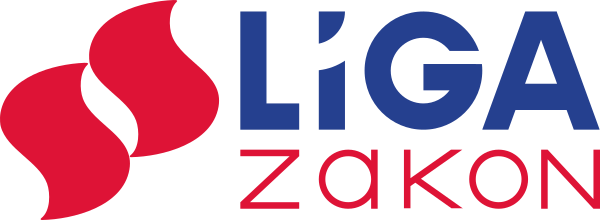 